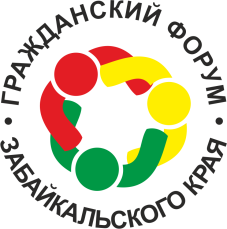                                      ПРОГРАММА МЕЖРАЙОННОГО ФОРУМА АКТИВНЫХ ГРАЖДАН – 2019                                        «Неравнодушные забайкальцы – сильный регион!»                                20 августа 2019 года                                   п. Ясногорск Оловяннинского района Забайкальского краяВремяМероприятияМесто проведения10:00 - 11:00Регистрация участников и гостей межрайонного форума Ясногорский 
культурно-досуговый центр, фойе12:00 - 16:00Выставка-ярмарка социально ориентированных проектов  общественности и бизнеса,  реализуемых на территории (стендовая презентация)Ясногорский 
культурно-досуговый центр, 
фойе11:00 - 12:00Церемония открытия межрайонного форума Ясногорский 
культурно-досуговый центр, 
большой зал12:00 – 13:15Презентации НКО участников выставки-ярмаркиМодераторы: Аглямов Тагир Аглямович – член Общественной палаты Забайкальского края;Кибалин Александр Семенович – член Общественной палаты Забайкальского краяЯсногорский 
культурно-досуговый центр, 
фойе12:00 – 13:15 Семинар-тренинг «Социальный проект: от идеи до воплощения»Модераторы: Сивцова Елена Владимировна – член Общественной палаты Забайкальского края, директор ГУК «Забайкальская краевая универсальная научная библиотека им.А.С.Пушкина»;Лига Екатерина Михайловна – эксперт социального проектирования;Зимина Инга Валерьевна – эксперт социального проектированияЯсногорский 
культурно-досуговый центр,приемная12:00 – 13:15Презентация, круглый стол «Забайкалье наш дом»Модератор:Степанено Егор ВикторовичДетская школа искусств,кабинет хорового пения12:00 – 13:15Кадровый проект «Забайкальский призыв». Проект «Точки роста». Малый бизнес. Драйверы развития муниципальных территорий.Модератор:Емелин Андрей Борисович – специалист по политическому консалтингу, г.МоскваЯсногорский 
культурно-досуговый центр,спортивный зал12:00 – 13:15Круглый стол «Муниципальные палаты: социальная ответственность и гражданская позиция»Модератор:Чупин Александр Геннадьевич – член Общественной палаты Забайкальского краяЯсногорский 
культурно-досуговый центр,методический кабинет12:00 – 13:15Круглый стол «О реализации проекта «Трезвое село» на территории Забайкальского края»Модератор: Сапунова Валентина Николаевна – ЗРОО «Трезвое Забайкалье»Ясногорский 
культурно-досуговый центр,класс хореографии13:30 – 14:30          Обеденный перерыв           (п. Ясногорск, кафе «Восточная кухня»)13:30 – 14:30          Обеденный перерыв           (п. Ясногорск, кафе «Восточная кухня»)13:30 – 14:30          Обеденный перерыв           (п. Ясногорск, кафе «Восточная кухня»)14:30 – 16:15Презентация Центра «Забайкалье – территория активного долголетия»Модераторы:Иванова Алена Александровна - главный специалист–эксперт Министерства труда и социальной защиты населения Забайкальского края;  Азеева Любовь Владимировна – председатель Забайкальского регионального отделения Общероссийской общественной организации «Союз пенсионеров России» Ясногорский 
культурно-досуговый центр,методический кабинет14:30 – 16:15Площадка «Как привлечь внимание СМИ и успешно работать в социальных сетях»Модератор: Свечников Владимир Александрович – блогер, социолог, журналист «Радио Сибирь - Чита»Ясногорский 
культурно-досуговый центр, спортивный зал 14:30 – 16:15Круглый стол «Доступная среда как условие формирования общества равных возможностей»Модераторы: Петров Сергей Александрович –  заместитель председателя ЗРО ВОИ, член Общественной палаты Забайкальского края;Севера Татьяна Владимировна – председатель ЗРО ВОГ; Федосенко Татьяна Петровна – председатель МО ЗРО ВОИ Читинского района, член Общественной палаты Читинского районаЯсногорский 
культурно-досуговый центр,класс хореографии14:30 – 16:15Творческая лаборатория «Межкультурный диалог и гражданская активность: опыт эффективных коммуникаций» Модераторы:Кибалин Александр Семенович – член общественной палаты Забайкальского края;Сивцова Елена Владимировна – член Общественной палаты Забайкальского края, директор ГУК «Забайкальская краевая универсальная научная библиотека им.А.С.Пушкина»;Сыроватка Николай Васильевич – председатель региональной национально-культурной общественной организации «Ассамблея народов Забайкальского края»Детская школа искусств,кабинет хорового пения14:30 – 16:15Семинар-тренинг «Социальный проект: от идеи до воплощения»Модераторы: Лига Екатерина Михайловна – эксперт социального проектирования;Зимина Инга Валерьевна – эксперт социального проектированияЯсногорский 
культурно-досуговый центр,приемная16:30Церемония закрытия межрайонного форума Подведение итогов, принятие Рекомендаций межрайонного форума                             Ясногорский 
культурно-досуговый центр, 
большой зал